BJC “ Jaunība” piedāvātie pasākumi 2020.gada martā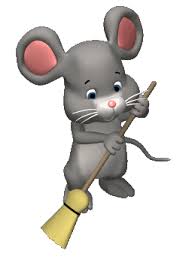 datums  pasākumsatbildīgais   Vieta, laiks01.03.-20.03.Foto-konkurss  un darbu izstāde“Pavasaris nāk” bērnu kluba „Mezgls” un kluba „Križi” audzēkņiem.O.Taļmane-JansoneN.SkarbinikaDaugavpils pilsētas bērnu un jauniešu centrs “Jaunība” Bērnu klubs „Mezgls” No 2.03.Bērnu kluba “Fortūna” bērnu radošo darbu izstāde „Pasaule aiz mana lodziņa”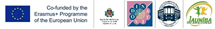 V.RudņevaG. MartirosjanLatgales Centrālās bibliotēkas filiālē Piekrastes bibliotēkā03.03.Vokālās mūzikas konkurss “Balsis 2020” LatgalēJ.Vucēna29209155Līvāni03.03.Radošā darbnīca “Konfekšu pušķis māmiņai” bērnu kluba „Mezgls” audzēkņiemO.Taļmane-JansoneDaugavpils pilsētas bērnu un jauniešu centrs “Jaunība” Bērnu klubs „Mezgls” 
plkst.16.0003. - 06.03.Pilsētā - Humānās pedagoģijas vienota Labestības stundu diena “Griba ir visvērtīgākā uzvara”. Pilsētas skolu pedagogi – humānās pedagoģijas interesenti Pilsētas skolās un BJC “Jaunība” bērnu klubosInformācija http://humped.lv/03. - 06.03.Foto izstāde „Bezpajumtnieku kaķi apkārt mums”N. SkarbinīkaDaugavpils pilsētas bērnu un jauniešu centrs “Jaunība”Bērnu klubs “Križi”plkst. 17:0004.03.Tautas deju kolektīvu ģenerālmēģinājumsN. KrivoguzaDaugavpils Kultūras pilī 
no plkst.9.00 – 19.00 (pēc grafika)04.03.Meisterklase „Ziedu pasaule” bērnu kluba “Sudraba avoti” audzēkņiemL.BēniņaDaugavpils pilsētas bērnu un jauniešu centrs “Jaunība”Bērnu klubs „Sudraba avoti”plkst. 15.0004.03.Labestības stunda “Griba ir visvērtīgākā uzvara” bērnu kluba „Fortūna” audzēkņiemV.RudņevaJ.Šnaidere
O.Jurāne-AstratovaDaugavpils Centra vidusskolāplkst.11:25, kab.102.plkst.12:25, kab.103.05.03.Seminārs direktoru vietniekiem audzināšanas darba jomāA.JurģīteDaugavpils pilsētas Bērnu un jauniešu centrā “Jaunība”  plkst.15.0005.03Modelēšanas koncerts-seminārs skolu koru diriģentiemJ.VucēnaRīga, Latviešu biedrības namā, Merķeļa ielā 13 plkst. 13.0005.03.Humānās pedagoģijas labestības stundu diena “Griba – visdārgākā uzvara” bērnu kluba „Mezgls” audzēkņiemO.Taļmane-JansoneDaugavpils pilsētas bērnu un jauniešu centrs “Jaunība” Bērnu klubs „Mezgls” plkst.16.0005.03.Labestības stunda “Griba ir visvērtīgākā uzvara” bērnu kluba “Smaids” audzēkņiemT.SuhoviloDaugavpils pilsētas Bērnu un jauniešu centra “Jaunība” Bērnu klubā “Smaids”
plkst.15.3005.03.Labestības stunda - apaļais galds “Pārdomas par gribasspēku un patvaļību”   bēnu kluba “Ruģeļi” audzēkniemA.SkurjateDaugavpils pilsētas Bērnu un jauniešu centra “Jaunība” bērnu klubs „Ruģeļi”plkst.16.0005.03.Radošā darbnīca „Zīda diegs mūsu rokās” bērnu kluba “Križi” audzēkņiemN. SkarbinīkaDaugavpils pilsētas bērnu un jauniešu centrs “Jaunība”Bērnu klubs “Križi”plkst. 17:0006.03.Latvijas izglītības iestāžu pūtēju orķestru kopmēģinājums Latgales un Vidzemes novadiemDaugavpils 13.vsk.Gulbenes Kultūras centrs06.03.Labestības stunda “Griba ir visvērtīgākā uzvara” bērnu kluba „Fortūna” audzēkņiemV.RudņevaN.GlušakovaDaugavpils Centra vidusskolaplkst.11:25, kab.104.06. 03.Radošā stunda “Noskaņojuma krāsa -ziedu” bērnu kluba „Fortūna” audzēkņiem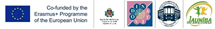 G. MartirosjanDaugavpils pilsētas bērnu un jauniešu centrs “Jaunība”Bērnu klubs „Fortūna”plkst.14:0006.03.Labestības stunda “Griba ir visvērtīgākā uzvara” bērnu kluba “Žēlsirdība” audzēkņiemA.MamajevaDaugavpils pilsētas Bērnu un jauniešu centrs “Jaunība” Bērnu klubs “Žēlsirdība” 
plkst.14.3006.03.ESF projekta nodarbība ar fizioterapeitiem BJC “Jaunība” sporta nodaļas audzēkņiemA.SmoļakovaDaugavpils 15. vidusskolas mazā zāleplkst. 19:0007.03.INTERNATIONAL DANCE FESTIVAL-COMPETITION                                       „ASORTI 2020“Ž.TrojāneI.PogaLietuva Šauļa concert hall „Saulė“ 08.03.Sveiciens Pavasara svētkos! 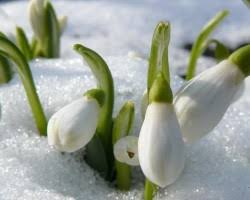 Sveiciens Pavasara svētkos! Sveiciens Pavasara svētkos! 09.03. – 13.03.Vizuālās un vizuāli plastiskās mākslas darbu konkurss - izstāde “Radi rotājot” J.VeļičkoDaugavpils pilsētas Bērnu un jauniešu centra “Jaunība” 
aktu zālē
(pieteikties līdz 02.03. 
Darbus nodod no 04.03 – 06.03.)09.-25. 03.Tehniskās modelēšanas darbu izstāde “Jūras viļņos”A. LabuteDaugavpils pilsētas Bērnu un jauniešu centra “Jaunība” logos Daugavpils pilsētas Bērnu un jauniešu centra “Jaunība” logos 11.03.Tautas deju kolektīvu repertuāra apguves un dalībnieku atlases skates, gatavojoties XII Latvijas skolu jaunatnes dziesmu un deju svētku tautas deju lielkoncertam “Saule vija zelta rotu”N.Krivoguza27018764Daugavpils Kultūras pils
plkst.11.00Daugavpils Kultūras pils
plkst.11.0011.03.Aizraujošs ceļojums uz Daugavpils Inovāciju centru bērnu kluba „Fortūna” audzēkņiem V.RudņevaE.DavidčuksG. MartirosjanDaugavpils Inovāciju centrsPlkst. 16:30Daugavpils Inovāciju centrsPlkst. 16:3011.03.Radošā darbnīca “Pavasara zvaniņš ” bērnu kluba “Žēlsirdība” audzēkņiemA.MamajevaO. IļjaševičaDaugavpils pilsētas Bērnu un jauniešu centrs “Jaunība” Bērnu klubs “Žēlsirdība” 
plkst.15.00Daugavpils pilsētas Bērnu un jauniešu centrs “Jaunība” Bērnu klubs “Žēlsirdība” 
plkst.15.0012. 03.Vides izglītības eksperimentu konkurss “Domā/dzīvo zaļi”O.Sverčkauska K. ValaineDaugavpils Inovāciju centra plkst.15:00Daugavpils Inovāciju centra plkst.15:0012.03.Viktorīna “Mana pilsēta  - Daugavpils” bērnu kluba “Smaids” audzēkņiemT.SuhoviloI.SudnikaDaugavpils pilsētas Bērnu un jauniešu centra “Jaunība” Bērnu klubā “Smaids” 
plkst.15.30Daugavpils pilsētas Bērnu un jauniešu centra “Jaunība” Bērnu klubā “Smaids” 
plkst.15.3012.03.“Jauno agronomu diena” bērnu kluba „Mezgls” audzēkņiem (pavasara puķu un dārzeņu stādīšana – teorija un praktika) projekta „Darbīgās kopienas” ietvaros. O.Taļmane-JansoneDaugavpils pilsētas bērnu un jauniešu centrs “Jaunība” Bērnu klubs „Mezgls”
plkst.16.00Daugavpils pilsētas bērnu un jauniešu centrs “Jaunība” Bērnu klubs „Mezgls”
plkst.16.0013.03.Vizuālās un vizuāli plastiskās mākslas darbu konkursa - izstādes “Radi rotājot” apbalvošanas pasākums   J.VeļičkoDaugavpils pilsētas Bērnu un jauniešu centra “Jaunība” 
aktu zālē, plkst.15.30Daugavpils pilsētas Bērnu un jauniešu centra “Jaunība” 
aktu zālē, plkst.15.3013.03.Daugavpils telpu orientēšanās sacensībasA. SmoļakovaDaugavpils (vieta tiks precizētā)Daugavpils (vieta tiks precizētā)13.03.Radošā stunda «Dāvā draugam laimi un smaidu » bērnu kluba „Fortūna” audzēkņiem G. MartirosjanDaugavpils pilsētas bērnu un jauniešu centrs “Jaunība”Bērnu klubs „Fortūna”plkst.14:00Daugavpils pilsētas bērnu un jauniešu centrs “Jaunība”Bērnu klubs „Fortūna”plkst.14:0014.03.International Dance Competition SHoCK'2020Ž. TrojāneJ. GrizāneLietuva, KėdainiaiLietuva, Kėdainiai16.03.-20.03.Skolēnu brīvdienas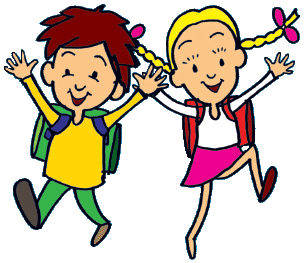 Skolēnu brīvdienasSkolēnu brīvdienasSkolēnu brīvdienas17.03.„Profesiju pasaule” karjeras speciālists no PIKC Daugavpils tehnikuma apciemos b/k „Križi” audzēkņusN. SkarbinīkaS. BogatkevičsN. SkarbinīkaS. BogatkevičsDaugavpils pilsētas bērnu un jauniešu centrs “Jaunība”Bērnu klubs “Križi”plkst. 15:0017.03.Foto-orientēšanās sacensības “Ķīmiķis” bērnu kluba „Mezgls”, „Sudraba avoti”, “Grīva” audzēkņiemA. Smoļakova,A.Isajeva, O. Talmane-JansoneA. Smoļakova,A.Isajeva, O. Talmane-JansoneDaugavpils pilsētas bērnu un jauniešu centrs “Jaunība”Bērnu klubs „Mezgls” plkst.16.0018.03.Konkurss zēniem “Dižpuika  2020” (fināls) A. Labute A. LabuteDaugavpils pilsētas bērnu un jauniešu centrs “Jaunība”aktu zāle
plkst.11:0019.03.BJC “Jaunība” vizuālās un vizuāli plastiskās mākslas pulciņu skolotājiem MA sēdeJ. VeļičkoJ. VeļičkoDaugavpils pilsētas Bērnu un jauniešu centrs “Jaunība”  
plkst. 12.0019.03.Konkurss “Mēmais šovs” bērnu kluba “Smaids” audzēkņiemT.SuhoviloT.SuhoviloDaugavpils pilsētas Bērnu un jauniešu centra “Jaunība” Bērnu klubā “Smaids” 
plkst.15.3019.03.Konkurss “Miss Pavasaris” bēnu kluba “Ruģeļi” audzēkniemSkurjateSkurjateDaugavpils pilsētas Bērnu un jauniešu centra “Jaunība” bērnu klubs „Ruģeļi”plkst.16.0019.03.“Pasaules ūdens diena” - ekoloģiskā spēle ar eksperimentiem bērnu kluba „Mezgls” audzēkņiemO.Taļmane-JansoneO.Taļmane-JansoneDaugavpils pilsētas bērnu un jauniešu centrs “Jaunība” Bērnu klubs „Mezgls” 
plkst.13.0020.03.Tehniskās jaunrades konkurss- izstāde  ''Mani mīļākie dzīvnieki”, bērnu kluba „Žēlsirdība” audzēkņiem  J.KonovalovsA.MamajevaJ.KonovalovsA.MamajevaDaugavpils pilsētas Bērnu un jauniešu centrs “Jaunība” Bērnu klubs “Žēlsirdība” 
plkst.14.3020.03.Jautrā stunda  ar Gajane bērnu kluba „Fortūna” audzēkņiemG.MartirosjanG.MartirosjanDaugavpils pilsētas bērnu un jauniešu centrs “Jaunība”Bērnu klubs „Fortūna”plkst.14:0020. – 22. 03.XIX Starptautiskajos humānās pedagoģijas lasījumos “Griba – visdārgākā uzvara” pilsētas skolu pedagogiem – humānās pedagoģijas interesentiemV.RudņevaV.RudņevaKazahstan,Nur – Sultan (Astanā)21.03.Radošā darbnīca „Papīra bižutērija” ar O.Soboļevsku (Kultūras klubs) bērnu kluba „Fortūna” audzēkņiemV.RudņevaO.SoboļevskаV.RudņevaO.SoboļevskаDaugavpils pilsētas bērnu un jauniešu centrs “Jaunība”Bērnu klubs „Fortūna”plkst.11:3023.03.BJC “Jaunība” pulciņu audzēkņiem viktorīnas “Daugavpils – tā ir mana pilsēta startsJ. VeļičkoJ. VeļičkoDaugavpils pilsētas Bērnu un jauniešu centrs “Jaunība” 
(23.04. – apbalvošanas pasākums)  23.03.„Pavasara mozaīka” – radošā darbnīca  
bērnu kluba „Fortūna” audzēkņiem M.BojarovaV.RudņevaM.BojarovaV.RudņevaDaugavpils pilsētas bērnu un jauniešu centrs “Jaunība”Bērnu klubs „Fortūna”plkst.16:1523.03.-5.04.Izglītības un kultūras iestāžu skolēnu teātru izrāžu video skate – brīvdabas, ielu un mazie formas darbi.L. SmikovaRīga, VISC24.03.Zīmējumu konkurss-izstāde “Mana mīļākā lelle”, bērnu kluba “Žēlsirdība” audzēkņiem.L.BaļeA.MamajevaDaugavpils pilsētas Bērnu un jauniešu centrs “Jaunība” Bērnu klubs “Žēlsirdība” 
plkst.14.3024.03.Konkurss “Trashion Fashion”(apģērbu izgatavošana no otrotrreizējām izejvielām,nevajadzīgiem materiālim un atkritumiem) bērnu kluba „Mezgls” audzēkņiemO.Taļmane-JansoneV.IļjaševičaDaugavpils pilsētas bērnu un jauniešu centrs “Jaunība” Bērnu klubs „Mezgls” 
plkst.15.0024.03.„Esi vesels! Ūdens ir veselības pamats”, bērnu kluba “Križi” audzēkņiemN. SkarbinīkaDaugavpils pilsētas bērnu un jauniešu centrs “Jaunība”Bērnu klubs “Križi”plkst. 17:0025.03.Lieldienu floristikas seminārs pilsētas skolotājiem un floristikas pulciņu vadītājiemO.SverčkauskaDaugavpils pilsētas Bērnu un jauniešu centrā “Jaunība”  plkst.16.00Pieteikties līdz 20.03.olgasverckauska@inbox.lv,
vai pa tālruni 6543737025.03.Daugavpils pilsētas pasākums„Simts jautājumi pieaugušajiem”T.SmirnovaDaugavpils pilsētas Bērnu un jauniešu centrā “Jaunība”, 7.kab.  plkst.17.00
(pieteikties līdz 23.martam)25.03.Daugavpils pilsētas skolēniem rogainingsA.SmoļakovaDaugavpils Cietoksnī Laiks tiks precizēts25.03.Meisterklase „Lelles pasaku pasaulē” bērnu kluba “Sudraba avoti” audzēkņiemV. IļjaševičaDaugavpils pilsētas bērnu un jauniešu centrs “Jaunība”Bērnu klubs „Sudraba avoti”plkst. 15.1526.03.“Nāc līdzās Latgalē!”, XXIV Integratīvais mākslas festivālsA.JansoneL.SmikovaDaugavpils Kultūras pilī plkst.14.0026.03.Daugavpils izglītības iestāžu 5.-12.klašu, zēnu un jaukto koru skateJ. VucēnaLatviešu Kultūras centrā26.03.Draudzīgas stundas bērnu kluba “Smaids” audzēkņiemT.SuhoviloK.VisockaDaugavpils pilsētas Bērnu un jauniešu centra “Jaunība” Bērnu klubā “Smaids” 
plkst.15.3026.03.Spēle “Ceļojums profesiju pasaulē” bēnu kluba “Ruģeļi” audzēkņiemSkurjateDaugavpils pilsētas Bērnu un jauniešu centra “Jaunība” bērnu klubs „Ruģeļi”plkst.16.0026.03.Starpklubu orientēšanās sprinta sacensības “Križu kauss” bērnu kluba „Križi”, „Sudraba avoti”, “Grīva” audzēkņiemA. Smoļakova,Ļ. Pavļukova, N. Grigorjevs,N.SkarbinikaDaugavpils pilsētas bērnu un jauniešu centrs “Jaunība”Bērnu klubs „Križi”, 
plkst.16.3027.03. – 28.03.Novada mūzikas olimpiādeJ. VucēnaVieta un laiks tiks precizēti27.03.-29.03.Papīra modeļu konkurss GargždāJ.KonovalovsGargždai, Lietuva28.03.Daugavpils vasaras sezonas atklāšanas sacensības orientēšanās sportā “Pavasaris- 2020”A. SmoļakovaSventeplkst.12.0028.03.Radošā darbnīca “Pavasara vēstneši” Latgales Centrālās bibliotēkas filiāles Piekrastes bibliotēkas lasītājiem un izstādes „Pasaule aiz mana lodziņa” noslēgums bibliotēkas filiālē Piekrastes bibliotēka lasīt. un bērnu kluba „Fortūna” audzēkņiemE.DavidčuksV.RudņevaLatgales Centrālās bibliotēkas filiālē Piekrastes bibliotēkāplkst.11:0030.03. – 30.04.Vizuālās un vizuāli plastiskās mākslas pulciņu darbu izstāde “Lieldienu motīvi”.J. Veļičko, O.SverčkauskaDaugavpils pilsētas Bērnu un jauniešu centra “Jaunība” logos2020.gada 01.aprīlī  Konkurss – veselības maratons VESELĪBA „+”(Daugavpils pilsētas skolu 8.klašu komandas 5 skolēnu sastāvā.)LSK N. Riņģe (26398522)LSK M. Pučka (27018935)BJC “Jaunība”V.Rudņeva (29540715) LSKJ O. Sprance (24784543)Daugavpils Inovāciju centrā Vienības ielā 30plkst.14:00pieteikums jāatsūta līdz 15.03.20. uz e-pastu valentina-caika@mail.ru